A Weekly Newsletter of Nu‘uanu Congregational Church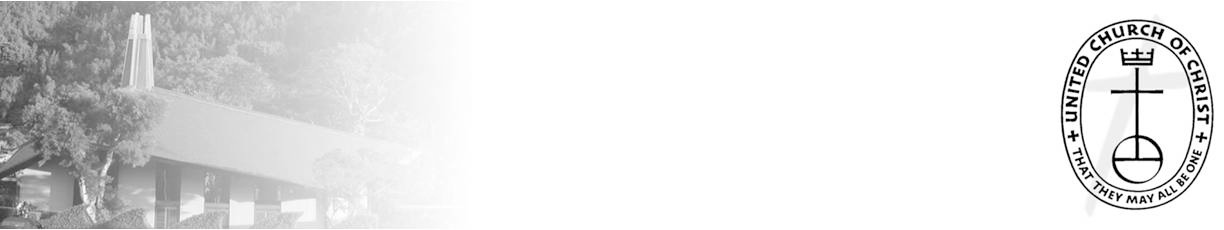 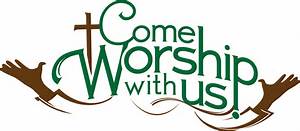 Christmas in July On July 24, we will receive our gifts for the UCC Christmas Fund.  To help us get into the Christmas Spirit, we will sing Christmas carols during worship.  We also invite you to wear Christmas colors, bring in the photos you have used in previous years on your Christmas cards, or any Christmas photos you would like to share.  Checks may be payable to Nuuanu Congregational Church with Christmas Fund in the memo line.Townhall and Special Congregational Meeting	There is a Townhall meeting today, July 24th, right after church service.  It will be an informational meeting with what has been happening with the new partnerships of the church.  There will also be information on a capital campaign situation the Council would like to happen.	There will also be a Special Congregational Meeting on July 31, 2022 right after church service as well!  This is so that the information about the Capital Campaign can be discussed and voted on!  NCC members need to sign in prior to the meeting. You should have or will be getting a letter on this in the mail!Blessing of the Backpacks & School Supplies Collection -July 31Our children will be returning to school during the first week of August.  To "send them off" all children are invited to bring their backpacks to worship to receive a blessing, and a special NCC backpack tag.  We will also be collecting school supplies for our Family Promise children.  If you need a little help deciding what to bring, please see the school supplies list for inspiration.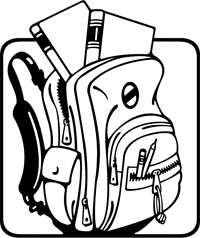 School Supplies ListNo. 2 pencilsMechanical pencilsColored pencils, crayons, or water-based markersPencil sharpeners ErasersPensSpiral-bound or Composition notebooksRulers3-ring binders and paper3-hole punch that fits into a 3-ring binderPencil casesBinder dividers with pockets Pocket foldersFolders that fit in bindersCalendar or planner for scheduling or recording assignmentsGlue sticks4-ounce bottles of white glueScotch tapeStaplers ScissorsOur Family Promise children and youth will be given the opportunity to pick out what they need from the supplies we bring.  As most of us know: many teachers purchase supplies out of their own funds.  So, if there are leftover supplies, they will be given to a public school in our community.  Gearing up for GREEN DAY VIII – August 13 from 9-1:00Bring the following items that you have been putting aside for Green Day VIII on the designated Sundays…July 24th and July 31st: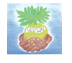 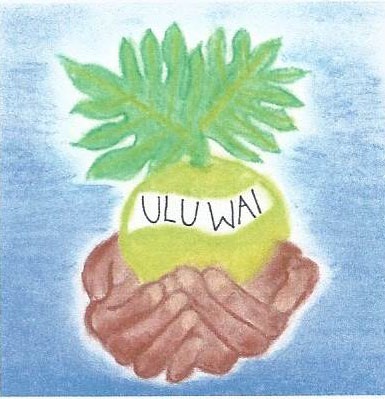 Clean plastic gallon size (or smaller) garden potsTillandsia type small air plants to church.  Leave them outside under the blue pew next to the walkway to Kosasa Hall. Did you buy your waterless carwash ticket yet for your Mom and Dad or your best friend?  Get them from any Mission Committee member... Joyce U., Sybil S., Micki S., Wayne K, Judy K., Velma A. Becky K. In order to make Green Day VIII happen, we will need volunteers to work as cashiers, security people, workers and watchers in different areas. Please lend a hand and sign up with Becky to come and help make it a success.Hawai’i Foodbank Donations       In August, we will start accepting donations for the Hawaii Foodbank on the last Sunday of the month. Mahalo Volunteers!	Thank you to those who volunteered for office help while I am on Kaua‘i.  Just as a reminder, I will be off island from July 18, 2022 through July 23, 2022.  I will see everyone on Monday, July 25, 2022.  Thank you again!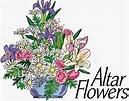 Altar Flowers	Sign up on the Flower Chart on Sundays, or call Mairi at the church office, (808) 595-3935, or email her at nccadmin@hawaiiantel.net.  Available Sunday in July is: July 31, 2022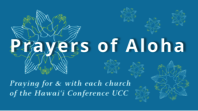 Week of July 24:Hawai‘i Kai UCC (O‘ahu)Palapala Ho‘omau Congregational Church (Maui)Week of July 31:Central Christian Church (Hawai‘i Island)Paia Hawaiian Protestant Church (Maui)Kaua‘i Marshallese Ministry (Kaua‘i)